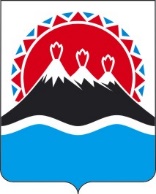 П О С Т А Н О В Л Е Н И ЕРЕГИОНАЛЬНОЙ СЛУЖБЫ ПО ТАРИФАМ И ЦЕНАМ КАМЧАТСКОГО КРАЯ                   г. Петропавловск-КамчатскийВ соответствии с Федеральным законом от 27.07.2010 № 190-ФЗ «О теплоснабжении», постановлением Правительства Российской Федерации от 22.10.2012 № 1075 «О ценообразовании в сфере теплоснабжения», приказами ФСТ России от 13.06.2013 № 760-э «Об утверждении Методических указаний по расчету регулируемых цен (тарифов) в сфере теплоснабжения», постановлением Правительства Российской Федерации от 30.04.2014 № 400 «О формировании индексов изменения размера платы граждан за коммунальные услуги в Российской Федерации», Законом Камчатского края от 24.11.2020 № 521 «О краевом бюджете на 2021 год и на плановый период 2022 и 2023 годов», постановлением Правительства Камчатского края от 19.12.2008 № 424-П «Об утверждении Положения о Региональной службе по тарифам и ценам Камчатского края», протоколом Правления Региональной службы по тарифам и ценам Камчатского края от 27.01.2021 № XXXПОСТАНОВЛЯЮ:Утвердить и ввести в действие с 01 января 2021 года по 31 декабря 2021 года экономически обоснованные тарифы на тепловую энергию, поставляемую МУП «Запорожское» потребителям Запорожского сельского поселения Усть-Большерецкого муниципального района, с календарной разбивкой согласно приложению 1. Утвердить и ввести в действие с 01 января 2021 года по 31 декабря 2021 года льготные тарифы на тепловую энергию на нужды отопления и горячего водоснабжения, поставляемую МУП «Запорожское» населению и исполнителям коммунальных услуг для населения Запорожского сельского поселения Усть-Большерецкого муниципального района, с календарной разбивкой согласно приложению 2.Утвердить и ввести в действие с 01 января 2021 года по 31 декабря 2021 года тарифы на теплоноситель, поставляемый МУП «Запорожское» потребителям Запорожского сельского поселения Усть-Большерецкого муниципального района, с календарной разбивкой согласно приложению 3.Утвердить и ввести в действие с 01 января 2021 года по 31 декабря 2021 года тарифы на горячую воду в открытой системе теплоснабжения (горячего водоснабжения), поставляемую МУП «Запорожское» потребителям Запорожского сельского поселения Усть-Большерецкого муниципального района, с календарной разбивкой согласно приложению 4.Настоящее постановление вступает в силу через десять дней после дня его официального опубликования.Приложение 1к постановлению Региональной службы по тарифам и ценам Камчатского края от 27.01.2021 № ХХХЭкономически обоснованные тарифы на тепловую энергию, поставляемую МУП «Запорожское» потребителям Запорожского сельского поселения Усть-Большерецкого муниципального района, на 2021 год* Выделяется в целях реализации пункта 6 статьи 168 Налогового кодекса Российской Федерации (часть вторая).Приложение 2к постановлению Региональной службы по тарифам и ценам Камчатского края от 27.01.2021 № ХХХЛьготные тарифы на тепловую энергию на нужды отопления и нужды горячего водоснабжения, поставляемую МУП «Запорожское» потребителям Запорожского сельского поселения Усть-Большерецкого муниципального района, на 2021 год* Выделяется в целях реализации пункта 6 статьи 168 Налогового кодекса Российской Федерации (часть вторая).Приложение 3к постановлению Региональной службы по тарифам и ценам Камчатского края от 27.01.2021 № ХХХТарифы на теплоноситель, поставляемый МУП «Запорожское» потребителям Запорожского сельского поселения Усть-Большерецкого муниципального района, на 2021 год* Выделяется в целях реализации пункта 6 статьи 168 Налогового кодекса Российской Федерации (часть вторая).Приложение 4к постановлению Региональной службы по тарифам и ценам Камчатского края от 18.12.2020 № 379Тарифы на горячую воду в открытой системе теплоснабжения (горячее водоснабжение), поставляемую МУП «Запорожское» потребителям Запорожского сельского поселения Усть-Большерецкого муниципального района, на 2021 год* Выделяется в целях реализации пункта 6 статьи 168 Налогового кодекса Российской Федерации (часть вторая).Примечание:Приказом Министерства жилищно-коммунального хозяйства и энергетики Камчатского края от 16.11.2015 № 553 «Об утверждении нормативов расхода тепловой энергии, используемой на подогрев холодной воды для предоставления коммунальной услуги по горячему водоснабжению в муниципальных образованиях, расположенных в границах Усть-Большерецкого муниципального района Камчатского края» утвержден норматив расхода тепловой энергии, используемой на подогрев холодной воды для предоставления коммунальной услуги по горячему водоснабжению потребителям Запорожского сельского поселения, Усть-Большерецкого муниципального района. В соответствии с пунктом 42 Правил предоставления коммунальных услуг собственникам и пользователям помещений в многоквартирных домах и жилых домов, утвержденных Постановлением Правительства Российской Федерации от 06.05.2011 № 354, расчетная величина тарифа на горячую воду в открытой системе теплоснабжения населению и исполнителям коммунальных услуг для населения с учетом вида благоустройства составляет:[Дата регистрации]№[Номер документа]Об установлении тарифов в сфере теплоснабжения МУП «Запорожское» на территории Запорожского сельского поселения Усть-Большерецкого муниципального района, на 2021 годРуководитель[горизонтальный штамп подписи 1]И.В. Лагуткина№ п/пНаименование регулируемой организацииВид тарифаГод (период)ВодаОтборный пар давлениемОтборный пар давлениемОтборный пар давлениемОтборный пар давлениемОстрый и редуцированный пар№ п/пНаименование регулируемой организацииВид тарифаГод (период)Водаот 1,2 до 2,5 кг/см2от 2,5 до 7,0 кг/см2от 7,0 до 13,0 кг/см2свыше 13,0 кг/см2Острый и редуцированный пар1.Для потребителей, в случае отсутствия дифференциации тарифов по схеме подключенияДля потребителей, в случае отсутствия дифференциации тарифов по схеме подключенияДля потребителей, в случае отсутствия дифференциации тарифов по схеме подключенияДля потребителей, в случае отсутствия дифференциации тарифов по схеме подключенияДля потребителей, в случае отсутствия дифференциации тарифов по схеме подключенияДля потребителей, в случае отсутствия дифференциации тарифов по схеме подключенияДля потребителей, в случае отсутствия дифференциации тарифов по схеме подключенияДля потребителей, в случае отсутствия дифференциации тарифов по схеме подключенияДля потребителей, в случае отсутствия дифференциации тарифов по схеме подключения1.1МУП «Запорожское»одноставочный руб./Гкал20211.2МУП «Запорожское»одноставочный руб./Гкал01.01.2021 -30.06.20214 320,941.3МУП «Запорожское»одноставочный руб./Гкал01.07.2021 -  31.12.20214 763,66МУП «Запорожское»двухставочныйХХХХХХХМУП «Запорожское»ставка за тепловую энергию, руб./ГкалМУП «Запорожское»ставка за содержание тепловой мощности, тыс.руб./Гкал/ч в мес.МУП «Запорожское»Население (тарифы указываются с учетом НДС)*Население (тарифы указываются с учетом НДС)*Население (тарифы указываются с учетом НДС)*Население (тарифы указываются с учетом НДС)*Население (тарифы указываются с учетом НДС)*Население (тарифы указываются с учетом НДС)*Население (тарифы указываются с учетом НДС)*Население (тарифы указываются с учетом НДС)*1.4МУП «Запорожское»одноставочный руб./Гкал20211.5МУП «Запорожское»одноставочный руб./Гкал01.01.2021 -30.06.20215 185,131.6МУП «Запорожское»одноставочный руб./Гкал01.07.2021 -  31.12.20215 716,39МУП «Запорожское»двухставочныйХХХХХХХМУП «Запорожское»ставка за тепловую энергию, руб./ГкалМУП «Запорожское»ставка за содержание тепловой мощности, тыс.руб./Гкал/ч в мес.№ п/пНаименование регулируемой организацииВид тарифаГод (период)ВодаОтборный пар давлениемОтборный пар давлениемОтборный пар давлениемОтборный пар давлениемОстрый и редуцированный пар№ п/пНаименование регулируемой организацииВид тарифаГод (период)Водаот 1,2 до 2,5 кг/см2от 2,5 до 7,0 кг/см2от 7,0 до 13,0 кг/см2свыше 13,0 кг/см2Острый и редуцированный пар1.Для потребителей, в случае отсутствия дифференциации тарифовпо схеме подключенияДля потребителей, в случае отсутствия дифференциации тарифовпо схеме подключенияДля потребителей, в случае отсутствия дифференциации тарифовпо схеме подключенияДля потребителей, в случае отсутствия дифференциации тарифовпо схеме подключенияДля потребителей, в случае отсутствия дифференциации тарифовпо схеме подключенияДля потребителей, в случае отсутствия дифференциации тарифовпо схеме подключенияДля потребителей, в случае отсутствия дифференциации тарифовпо схеме подключенияДля потребителей, в случае отсутствия дифференциации тарифовпо схеме подключенияДля потребителей, в случае отсутствия дифференциации тарифовпо схеме подключенияМУП «Запорожское»одноставочный руб./ГкалМУП «Запорожское»двухставочныйХХХХХХХМУП «Запорожское»ставка за тепловую энергию, руб./ГкалМУП «Запорожское»ставка за содержание тепловой мощности, тыс.руб./Гкал/ч в мес.МУП «Запорожское»Население (тарифы указываются с учетом НДС)*Население (тарифы указываются с учетом НДС)*Население (тарифы указываются с учетом НДС)*Население (тарифы указываются с учетом НДС)*Население (тарифы указываются с учетом НДС)*Население (тарифы указываются с учетом НДС)*Население (тарифы указываются с учетом НДС)*Население (тарифы указываются с учетом НДС)*1.1МУП «Запорожское»одноставочный руб./Гкал20211.2МУП «Запорожское»одноставочный руб./Гкал01.01.2021 -30.06.20211 670,001.3МУП «Запорожское»одноставочный руб./Гкал01.07.2021 -  31.12.20211 670,00МУП «Запорожское»двухставочныйХХХХХХХМУП «Запорожское»ставка за тепловую энергию, руб./ГкалМУП «Запорожское»ставка за содержание тепловой мощности, тыс.руб./Гкал/ч в мес.№ п/пНаименование регулируемой организацииВид тарифаГод (период)Вид теплоносителяВид теплоносителя№ п/пНаименование регулируемой организацииВид тарифаГод (период)ВодаПар1.Экономически обоснованный тариф для населения и прочих потребителей (тарифы указываются без НДС)Экономически обоснованный тариф для населения и прочих потребителей (тарифы указываются без НДС)Экономически обоснованный тариф для населения и прочих потребителей (тарифы указываются без НДС)Экономически обоснованный тариф для населения и прочих потребителей (тарифы указываются без НДС)Экономически обоснованный тариф для населения и прочих потребителей (тарифы указываются без НДС)1.1МУП «Запорожское»одноставочный руб./куб.м01.01.2021 -30.06.202197,581.2МУП «Запорожское»одноставочный руб./куб.м01.07.2021 -  31.12.2021101,062.Экономически обоснованный тариф для населения и исполнителей коммунальных услуг (тарифы указываются с НДС)Экономически обоснованный тариф для населения и исполнителей коммунальных услуг (тарифы указываются с НДС)Экономически обоснованный тариф для населения и исполнителей коммунальных услуг (тарифы указываются с НДС)Экономически обоснованный тариф для населения и исполнителей коммунальных услуг (тарифы указываются с НДС)Экономически обоснованный тариф для населения и исполнителей коммунальных услуг (тарифы указываются с НДС)2.1МУП «Запорожское»одноставочный руб./куб.м01.01.2021 -30.06.2021117,102.2МУП «Запорожское»одноставочный руб./куб.м01.07.2021 -  31.12.2021121,273.Льготный (сниженный) тариф для населения и исполнителей коммунальных услуг (тарифы указываются с учетом НДС) *Льготный (сниженный) тариф для населения и исполнителей коммунальных услуг (тарифы указываются с учетом НДС) *Льготный (сниженный) тариф для населения и исполнителей коммунальных услуг (тарифы указываются с учетом НДС) *Льготный (сниженный) тариф для населения и исполнителей коммунальных услуг (тарифы указываются с учетом НДС) *Льготный (сниженный) тариф для населения и исполнителей коммунальных услуг (тарифы указываются с учетом НДС) *3.1МУП «Запорожское»одноставочный руб./куб.м01.01.2021 -30.06.202168,003.2МУП «Запорожское»одноставочный руб./куб.м01.07.2021 -  31.12.202168,00№ п/пНаименование регулируемой организацииГод (период)Компонент на теплоноситель, руб./куб.мКомпонент на тепловую энергиюКомпонент на тепловую энергиюКомпонент на тепловую энергию№ п/пНаименование регулируемой организацииГод (период)Компонент на теплоноситель, руб./куб.мОдноставочный тариф, руб./ГкалДвухставочный тарифДвухставочный тариф№ п/пНаименование регулируемой организацииГод (период)Компонент на теплоноситель, руб./куб.мОдноставочный тариф, руб./ГкалСтавка за мощность, тыс. руб./Гкал/час в мес.Ставка за тепловую энергию, руб./Гкал1.Экономически обоснованный тариф для населения и прочих потребителей (тарифы указываются без НДС)Экономически обоснованный тариф для населения и прочих потребителей (тарифы указываются без НДС)Экономически обоснованный тариф для населения и прочих потребителей (тарифы указываются без НДС)Экономически обоснованный тариф для населения и прочих потребителей (тарифы указываются без НДС)Экономически обоснованный тариф для населения и прочих потребителей (тарифы указываются без НДС)Экономически обоснованный тариф для населения и прочих потребителей (тарифы указываются без НДС)1.1МУП «Запорожское»01.01.2021 -30.06.202197,584 320,941.2МУП «Запорожское»01.07.2021 -  31.12.2021101,064 763,662.Экономически обоснованный тариф для населения и исполнителей коммунальных услуг (тарифы указываются с НДС)Экономически обоснованный тариф для населения и исполнителей коммунальных услуг (тарифы указываются с НДС)Экономически обоснованный тариф для населения и исполнителей коммунальных услуг (тарифы указываются с НДС)Экономически обоснованный тариф для населения и исполнителей коммунальных услуг (тарифы указываются с НДС)Экономически обоснованный тариф для населения и исполнителей коммунальных услуг (тарифы указываются с НДС)Экономически обоснованный тариф для населения и исполнителей коммунальных услуг (тарифы указываются с НДС)2.1МУП «Запорожское»01.01.2021 -30.06.2021117,105 185,132.2МУП «Запорожское»01.07.2021 -  31.12.2021121,275 716,393.Льготный (сниженный) тариф для населения и исполнителей коммунальных услуг (тарифы указываются с учетом НДС)Льготный (сниженный) тариф для населения и исполнителей коммунальных услуг (тарифы указываются с учетом НДС)Льготный (сниженный) тариф для населения и исполнителей коммунальных услуг (тарифы указываются с учетом НДС)Льготный (сниженный) тариф для населения и исполнителей коммунальных услуг (тарифы указываются с учетом НДС)Льготный (сниженный) тариф для населения и исполнителей коммунальных услуг (тарифы указываются с учетом НДС)Льготный (сниженный) тариф для населения и исполнителей коммунальных услуг (тарифы указываются с учетом НДС)3.1МУП «Запорожское»01.01.2021 -30.06.202168,001 670,003.2МУП «Запорожское»01.07.2021 -  31.12.202168,001 670,00Тип благоустройстваНорматив расхода тепловой энергии, Гкал на 1 куб.м.Расчетный тариф на горячую воду (с НДС),руб./куб. метр01.01.2021 - 30.06.202101.01.2021 - 30.06.202101.01.2021 - 30.06.2021С неизолированными стояками, с полотенцесушителями0,055159,8501.07.2021- 31.12.202101.07.2021- 31.12.202101.07.2021- 31.12.2021С неизолированными стояками, с полотенцесушителями0,055159,85